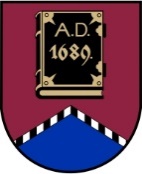 LATVIJAS REPUBLIKAALŪKSNES NOVADA PAŠVALDĪBANodokļu maksātāja reģistrācijas kods 90000018622DĀRZA IELĀ 11, ALŪKSNĒ,  ALŪKSNES NOVADĀ, LV – 4301, TĀLRUNIS 64381496,  64381150, E-PASTS: dome@aluksne.lvA/S „SEB banka”, KODS: UNLALV2X, KONTS Nr.LV58UNLA0025004130335SAISTOŠIE NOTEIKUMI Alūksnē2019. gada 28. martā						                                     Nr. 5/2019APSTIPRINĀTIar Alūksnes novada domes28.03.2019. lēmumu Nr. 52	          (protokols Nr. 3, 4. punkts)Par decentralizēto kanalizācijas pakalpojumu sniegšanas un uzskaites kārtību Alūksnes novadāIzdoti saskaņā ar Ūdenssaimniecības pakalpojumu likuma6.panta ceturtās daļas 5.punktu, piekto daļu, Ministru kabineta 2017.gada 27.jūnija noteikumu Nr.384“Noteikumi par decentralizēto kanalizācijas sistēmu apsaimniekošanu un reģistrēšanu”6.punktuI. Vispārējie jautājumi1. Saistošie noteikumi nosaka:1.1. decentralizēto kanalizācijas sistēmu, kuras nav pievienotas sabiedrisko ūdenssaimniecības pakalpojumu sniedzēja centralizētajai kanalizācijas sistēmai, kontroles un uzraudzības kārtību;1.2. minimālo biežumu notekūdeņu un nosēdumu izvešanai no decentralizētajām kanalizācijas sistēmām;1.3. prasību minimumu asenizatoriem;1.4. asenizatoru reģistrācijas kārtību;1.5. decentralizēto kanalizācijas sistēmu reģistrācijas kārtību;1.6. decentralizēto kanalizācijas pakalpojumu sniegšanas un uzskaites kārtību, pašvaldības kompetenci minētājā jomā;1.7. decentralizēto kanalizācijas sistēmu īpašnieku un valdītāju pienākumus;1.8. atbildību par saistošo noteikumu pārkāpumiem.2. Saistošo noteikumu mērķis ir:2.1. organizēt iedzīvotājiem decentralizēto kanalizācijas pakalpojumu sniegšanu;2.2. noteikt decentralizētās kanalizācijas sistēmās uzkrāto notekūdeņu un nosēdumu apsaimniekošanas (attīrīšanas, savākšanas, transportēšanas, uzraudzības un kontroles) prasības, lai aizsargātu cilvēku dzīvību un veselību, nodrošinātu vides aizsardzību un dabas resursu ilgtspējīgu izmantošanu;2.3. noteikt decentralizēto kanalizācijas pakalpojumu sniegšanas kārtību;2.4. nodrošināt normatīvajos aktos noteikto notekūdeņu attīrīšanas un savākšanas prasību ievērošanu.3. Saistošie noteikumi ir saistoši visām fiziskajām un juridiskajām personām Alūksnes pilsētā un Alūksnes novada ciemos (noteikti Alūksnes novada pašvaldības 2015.gada 27.augusta saistošajos noteikumos Nr.14/2015 „Alūksnes novada teritorijas plānojums 2015.-2027. gadam, Teritorijas izmantošanas un apbūves noteikumi un grafiskā daļa”), kuru īpašumā vai valdījumā ir decentralizētās kanalizācijas sistēmas, vai kuri sniedz asenizatora pakalpojumus.II. Sabiedrisko ūdenssaimniecības pakalpojumu sniedzēja kompetence decentralizēto kanalizācijas pakalpojumu uzskaites jomā4. Sabiedrisko ūdenssaimniecības pakalpojumu sniedzējs, atbilstoši līgumam, kas noslēgts ar Alūksnes novada pašvaldību, Alūksnes pilsētā un Alūksnes novada ciemos, nodrošina:4.1. decentralizēto kanalizācijas sistēmu reģistra izveidošanu, kontroli un uzturēšanu;4.2. prasību ievērošanas kontroli notekūdeņu un nosēdumu savākšanā no decentralizētajām kanalizācijas sistēmām, to transportēšanā un novadīšanā centralizētajā kanalizācijas sistēmā;4.3. decentralizētajā kanalizācijas sistēmā uzkrāto notekūdeņu un nosēdumu izvešanas biežuma kontroli;4.4. decentralizēto kanalizācijas sistēmu ekspluatācijas un uzturēšanas prasību ievērošanas kontroli;4.5. decentralizēto kanalizācijas sistēmu apsekošanu;4.6. informācijas sniegšanu decentralizētās kanalizācijas sistēmas īpašniekiem par šo noteikumu ievērošanu.III. Minimālais biežums notekūdeņu un nosēdumu izvešanai no decentralizētajām kanalizācijas sistēmām5. Alūksnes pilsētā un Alūksnes novada ciemos decentralizētajās kanalizācijas sistēmās uzkrātie notekūdeņi un nosēdumi ir jāizved uz sabiedrisko ūdenssaimniecības pakalpojumu sniedzēja notekūdeņu attīrīšanas iekārtām (NAI) vai sabiedrisko ūdenssaimniecības pakalpojumu sniedzēja speciāli izveidotajām notekūdeņu pieņemšanas vietām.6. Sabiedrisko ūdenssaimniecības pakalpojumu sniedzējs, ņemot vērā īpašnieka vai valdītāja iesniegto apliecinājumu (3.pielikums) un šo noteikumu 7.punktu, nosaka nepieciešamo krājrezervuāra izvešanas biežumu.7. Minimālais notekūdeņu izvešanas biežums no krājtvertnēm ir nosakāms saskaņā ar formulu:I=B/A, kur:	I - decentralizētās kanalizācijas tvertnes izvešanas biežums mēnesī (reizes), rezultātu noapaļojot ar divām zīmēm (vai vienai zīmei) aiz komata uz leju, ja rezultāts mazāks par 1, ja rezultāts lielāks par 2, tad veic noapaļošanu līdz veseliem skaitļiem uz leju;	B - nekustamajā īpašumā vai nekustamo īpašumu grupā esošo personu kopējais ūdens patēriņš mēnesī kubikmetros (m3);	A - decentralizētās kanalizācijas tvertnes tilpums kubikmetros (m3).	Ja noteiktais minimālais notekūdeņu izvešanas biežums (I) ir mazāks par 1, tad krājtvertnē uzkrātie notekūdeņi un nosēdumi jāizved retāk kā reizi mēnesī, un nepieciešams aprēķināt minimālo izvešanas reižu skaitu gadā (Ig) saskaņā ar formulu:Ig=MxI, kurM – objekta izmantošanas mēnešu skaits gadā, rezultātu noapaļojot līdz veseliem skaitļiem uz leju;Zinot Ig un I, jānosaka Ib – viena izvešanas reize mēnešos;Ib – M/Ig, rezultātu noapaļojot, ja nepieciešams, līdz vienai zīmei aiz komata.8. Faktiskais ūdens patēriņš tiek noteikts sekojoši:8.1. Ja decentralizētās kanalizācijas sistēmas īpašnieka vai valdītāja nekustamajā īpašumā tiek izmantoti centralizētie ūdensapgādes pakalpojumi, tad novadīto notekūdeņu daudzumu pieņem vienādu ar patērētā ūdens daudzumu un to izvešanas biežums ir nosakāms saskaņā ar 7.punktā norādīto formulu, ietverot faktiskos datus par nekustamajā īpašumā izlietotajiem ūdensapgādes pakalpojumiem, ko ir fiksējis ūdens patēriņa komercuzskaites mēraparāts vai sabiedrisko ūdenssaimniecības pakalpojumu piegādes līgumā noteikto ūdens patēriņa normu komercuzskaitei, kas noteikta Alūksnes novada pašvaldības 2017.gada 25.maija saistošajos noteikumos Nr.9/2017 “Sabiedrisko ūdenssaimniecības pakalpojumu sniegšanas un lietošanas kārtība Alūksnes novada teritorijā”. Notekūdeņu daudzuma uzskaitē neieskaita izlietoto ūdens daudzumu  dārza vai piemājas teritorijas laistīšanai, ja tā apjoms ir noteikts ar šim nolūkam speciāli ierīkotu ūdens mēriekārtu.8.2. Ja decentralizētās kanalizācijas sistēmas īpašnieka vai valdītāja nekustamajā īpašumā tiek izmantota lokālā ūdens iegūšanas iekārta, tā var tikt aprīkota ar ūdens patēriņa mēraparātu novadīto notekūdeņu daudzuma noteikšanai, un decentralizētās kanalizācijas sistēmas izvešanas biežums ir nosakāms saskaņā ar 7.punktā norādīto formulu, ietverot faktiskos datus par nekustamajā īpašumā izlietotajiem ūdensapgādes pakalpojumiem, ko ir fiksējis ūdens patēriņa mērītājs. Ja to nav iespējams ierīkot, tad notekūdeņu daudzumu nosaka, pieņemot, ka vienas personas ūdens patēriņš  ir 1m³/mēnesī.9. Minimālais notekūdeņu un nosēdumu izvešanas biežums no septiķa ir 1 (viena) reize gadā.10. Minimālais notekūdeņu un nosēdumu izvešanas biežums no rūpnieciski izgatavotām attīrīšanas iekārtām, kuras attīrītos notekūdeņus novada vidē un kuru kopējā jauda ir mazāka par 5 m3/diennaktī, ir nosakāms ievērojot iekārtas ražotāja izdoto tehnisko dokumentāciju vai instrukcijas par šo iekārtu ekspluatāciju, vai atbilstoša komersanta rakstveida atzinumu par iekārtas ekspluatācijas nosacījumiem, gadījumos, ja decentralizētās kanalizācijas sistēmas īpašnieka vai valdītāja rīcībā nav sākotnējās iekārtas tehniskās dokumentācijas.IV. Decentralizēto kanalizācijas sistēmu kontroles un uzraudzības kārtība11. Sabiedrisko ūdenssaimniecības pakalpojumu sniedzējs ir tiesīgs:11.1. pārbaudīt decentralizēto notekūdeņu pakalpojuma saņemšanas apliecinošo attaisnojuma dokumentu esamību;11.2. saskaņojot ar īpašnieku, valdītāju, piekļūt decentralizētajai kanalizācijas sistēmai, tās tehniskā nodrošinājuma un apsaimniekošanas prasību ievērošanas kontrolei;11.3. pārbaudīt decentralizēto kanalizācijas sistēmu reģistrā ietvertās informācijas atbilstību, nepieciešamības gadījumā, nodrošinot tās precizēšanu, balstoties uz veiktajiem pārbaudes rezultātiem;11.4. pieprasīt atskaites par izvesto notekūdeņu apjomu no decentralizēto kanalizācijas sistēmu reģistrā iekļautajiem asenizatoriem.12. Ja sabiedrisko ūdenssaimniecības pakalpojumu sniedzējam radušās šaubas par decentralizētās kanalizācijas sistēmas apsaimniekošanas prasību ievērošanu un to atbilstību normatīvo aktu regulējumam, tam ir tiesības rakstiski pieprasīt decentralizētās kanalizācijas sistēmas īpašniekam:12.1. nodrošināt piekļuvi decentralizētās kanalizācijas sistēmai, tās darbības pārbaudei;12.2. veikt decentralizētās kanalizācijas sistēmas ārpuskārtas tehnisko apkopi pie atbilstoša komersanta, kas specializējies šādu darbu izpildē un iesniegt apliecinājumu par iekārtas tehnisko stāvokli un norādījumus tās turpmākai ekspluatācijai;12.3. veikt decentralizētās kanalizācijas sistēmā uzkrāto notekūdeņu paraugu analīzi. Izdevumus, kas saistīti ar decentralizētajā kanalizācijas sistēmā uzkrāto notekūdeņu paraugu analīzi, sedz:12.3.1. sabiedrisko ūdenssaimniecības pakalpojumu sniedzējs, ja  decentralizētās kanalizācijas sistēmā uzkrāto notekūdeņu paraugu analīzē netiek konstatētas vielas, kuras norādītas pašvaldības saistošajos noteikumos “Par sabiedrisko ūdenssaimniecības pakalpojumu sniegšanas un lietošanas kārtību” noteiktajām piesārņojošo vielu pieļaujamām koncentrācijām pašvaldības sabiedrisko ūdenssaimniecības pakalpojumu sniedzēja  centralizētajā kanalizācijas sistēmā novadāmajos notekūdeņos; 12.3.2. decentralizētās kanalizācijas sistēmas īpašnieks, ja decentralizētās kanalizācijas sistēmā uzkrāto notekūdeņu paraugu analīzē tiek konstatētas vielas, kuras norādītas pašvaldības saistošajos noteikumos “Par sabiedrisko ūdenssaimniecības pakalpojumu sniegšanas un lietošanas kārtību” noteiktajām piesārņojošo vielu pieļaujamām koncentrācijām pašvaldības sabiedrisko ūdenssaimniecības pakalpojumu sniedzēja  centralizētajā kanalizācijas sistēmā novadāmajos notekūdeņos.12.4. veikt decentralizētās kanalizācijas sistēmas pārbūvi vai jaunas decentralizētās kanalizācijas sistēmas izbūvi vai uzstādīšanu, lai novērstu videi nodarāmo kaitējumu, vai risināt jautājumu par pieslēgšanos centralizētajai kanalizācijas sistēmai.V. Prasību minimums asenizatoriem13. Decentralizētos kanalizācijas pakalpojumus ir tiesīgs sniegt asenizators, kurš atbilst šajos noteikumos noteiktajām prasībām un ir reģistrējies Alūksnes novada pašvaldībā.14. Prasību minimums asenizatoram:14.1. nodrošināt decentralizēto kanalizācijas pakalpojuma saņemšanas attaisnojošos dokumentus - atbilstoši MK noteikumos un šajos noteikumos noteiktajām prasībām un to izsniegšanu decentralizēto kanalizācijas sistēmu īpašniekiem vai valdītājiem;14.2. veikt Alūksnes pilsētā un Alūksnes novada ciemos esošajās decentralizētajās kanalizācijas sistēmās savākto notekūdeņu un nosēdumu apjoma uzskaiti;14.3. pārvadāt decentralizētajās kanalizācijas sistēmās savāktos notekūdeņus ar šim nolūkam paredzētu specializēto transportlīdzekli;14.4. noslēgt rakstveida līgumu ar notekūdeņu attīrīšanas iekārtu (NAI) vai speciāli izveidotajām notekūdeņu pieņemšanas vietu īpašnieku par decentralizētajās kanalizācijas sistēmās savākto notekūdeņu un/vai nosēdumu novadīšanu un attīrīšanu;14.5. nodrošināt visu nepieciešamo pasākumu un darbību veikšanu, lai nepieļautu centralizētās kanalizācijas sistēmas aizsērējumu, decentralizētajās kanalizācijas sistēmās savākto notekūdeņu novadīšanas rezultātā;14.6. nodrošināt visu nepieciešamo pasākumu un darbību veikšanu, lai nepieļautu  bīstamo atkritumu, kuru savākšanai normatīvajos aktos ir noteikta īpaša kārtība un prasības, nonākšanu centralizētajos kanalizācijas tīklos decentralizēto kanalizācijas sistēmu notekūdeņu novadīšanas rezultātā;14.7. līdz kārtējā gada 1.februārim iesniegt Alūksnes novada pašvaldībā deklarāciju par iepriekšējā gadā izvesto notekūdeņu un nosēdumu apjomu (1.pielikums).VI. Asenizatoru reģistrācijas kārtība15. Papildus MK noteikumos noteiktajām reģistrācijas prasībām, asenizators iesniedz Alūksnes novada pašvaldībā iesniegumu (2.pielikums), kuram pievieno 16.punktā norādīto rakstveida informāciju.16. Reģistrācijas veikšanai, iesniedzot attiecīgu dokumentu, asenizatoram ir jāapliecina, ka:16.1. ir tiesīgs veikt kravas autopārvadājumus vai pašpārvadājumus Latvijas Republikas teritorijā, izņemot, ja pakalpojums tiks sniegts ar traktortehniku, izmantojot asenizācijas mucu;16.2. iesnieguma iesniegšanas dienā  asenizatoram Latvijā nav nodokļu parādi, tai skaitā, valsts sociālās apdrošināšanas obligāto iemaksu parādi, kas kopsummā pārsniedz 150 euro;16.3. ir noslēgts līgums ar sabiedrisko ūdenssaimniecības pakalpojumu sniedzēju par notekūdeņu un nosēdumu pieņemšanu.17. Šo noteikumu 15.punktā minēto reģistrācijas iesniegumu asenizators var iesniegt:17.1. personīgi Alūksnes novada pašvaldībā;17.2. pa pastu;17.3. elektroniski normatīvajos aktos par elektronisko dokumentu noformēšanu noteiktajā kārtībā.18. Lai veiktu reģistrāciju, Alūksnes novada pašvaldība pārbauda iesniegto informāciju un pārliecinās par:18.1. Latvijas Republikas Uzņēmumu reģistra piešķirtajiem asenizatora reģistrācijas datiem, ja asenizators ir juridiska persona;18.2. Valsts ieņēmumu dienesta publiskajā datu bāzē reģistrētajiem datiem par ienākuma nodokļa maksātājiem, ja asenizators ir fiziska persona.19. Asenizatoram ir tiesības pašam iegūt un Alūksnes novada pašvaldībai iesniegt šo noteikumu 18. punktā minēto informāciju apliecinošus dokumentus.20. Asenizatora reģistrācija tiek veikta, ja tas ir izpildījis šo noteikumu prasības, iesniedzot visus nepieciešamos dokumentus un pēc to izvērtēšanas  Alūksnes novada pašvaldība ir atzinusi, ka asenizators atbilst šajos noteikumos izvirzītajām prasībām.21. Asenizatora iesniegums tiek izskatīts 30 (trīsdesmit) dienu laikā, no tā saņemšanas dienas. Iesniegums tiek uzskatīts par saņemtu ar brīdi, kad ir iesniegti visi noteikumos norādītie nepieciešamie dokumenti.22. Alūksnes novada pašvaldība trīs darba dienu laikā pēc lēmuma pieņemšanas, publicē pašvaldības tīmekļa vietnē informāciju par asenizatora reģistrāciju, normatīvo aktu noteiktajā kārtībā vai reģistrācijas neveikšanas gadījumā, nosūta rakstveida informāciju asenizatoram par trūkumiem, kas konstatēti reģistrācijas iesnieguma izskatīšanas gaitā, un to novēršanas termiņu. Gadījumā, ja trūkumi netiek novērsti norādītajā termiņā, asenizatora reģistrācijas iesniegums tiek uzskatīts par neiesniegtu un saņemtie dokumenti tiek atgriezti asenizatoram.23. Ja asenizatora darbībā tiek konstatēti normatīvo aktu pārkāpumi, kas skar ūdenssaimniecības pakalpojumu sniegšanas jomu, komerctiesību jomu, profesionālās darbības sfēru, finanšu saistību izpildi, kravu autopārvadājumu jomu, vides aizsardzības jomu, tiek anulēts attiecīgā asenizatora reģistrācijas fakts, nosūtot rakstveida paziņojumu asenizatoram, un tiek dzēstas par to ziņas pašvaldības tīmekļa vietnē. Attiecīgajā gadījumā asenizatora pienākums ir 3 (trīs) darba dienu laikā no paziņojuma saņemšanas dienas iesniegt pašvaldībai MK noteikumu 10.3. punktā noteikto informāciju par periodu līdz reģistrācijas anulēšanas dienai.24. Asenizators ir tiesīgs apstrīdēt reģistrācijas anulēšanas faktu, 15 darba dienu laikā no paziņojuma saņemšanas, iesniedzot rakstveida iesniegumu Alūksnes novada domei, kurā tiek norādīts lūguma pamatojums un ziņas par iesniegumā ietvertajiem apgalvojumiem. Reģistrācijas anulēšanas fakta apstrīdēšana neaptur noteikumu 23.punktā norādītā paziņojuma darbību un neatbrīvo asenizatoru no šo noteikumu 23.punktā paredzētās informācijas iesniegšanas.25. Ziņas par asenizatoru pašvaldības tīmekļa vietnē tiek atjaunotas, pamatojoties uz Alūksnes novada domes lēmumu, ar kuru atcelts reģistrācijas anulēšanas fakts.26. Gadījumā, ja asenizatora reģistrācijas fakts ir anulēts, balstoties uz apstiprinošu informāciju, ka asenizatoram ir apturēta vai anulēta kravas autopārvadājumu veikšanas licence Latvijas Republikas administratīvajā teritorijā, ziņas par asenizatora reģistrācijas faktu tiek atjaunotas, pamatojoties uz kompetentās valsts iestādes lēmumu, kas izskata jautājumus par kravas autopārvadājumu licences un licences kartītes darbības apturēšanu uz laiku vai anulēšanu.27. Ja decentralizētos kanalizācijas pakalpojumus nodrošina sabiedrisko ūdenssaimniecības pakalpojumu sniedzējs, par šo faktu reģistrā tiek veikts atbilstošs ieraksts.VII. Decentralizēto kanalizācijas sistēmu reģistrācijas kārtība28. Alūksnes pilsētas un Alūksnes novada ciemos esoša nekustamā īpašuma īpašnieks vai valdītājs, kura īpašumā esošā decentralizētā kanalizācijas sistēma nav reģistrēta, iesniedz sabiedrisko ūdenssaimniecības pakalpojumu sniedzējam pirmreizējo decentralizētās kanalizācijas sistēmas reģistrācijas apliecinājumu, saskaņā ar šiem noteikumiem pievienoto paraugu (3.pielikums). 29. Nekustamā īpašuma atsavināšanas gadījumā vai, ja ir notikušas izmaiņas ziņās par decentralizētās kanalizācijas sistēmas ekspluatāciju (pārbūve, īpašumu pieslēgums centralizētajai sadzīves kanalizācijas sistēmai, tās veida maiņa, izmaiņas plānoto notekūdeņu novadīšanas apjomā, izmaiņas deklarēto vai faktiski dzīvojošo personu sastāvā), decentralizētās kanalizācijas sistēmas īpašniekam vai valdītājam nekavējoties, bet ne vēlāk kā 1 (viena) mēneša laikā pēc nekustamā īpašuma iegādes vai izmaiņām par decentralizētās kanalizācijas sistēmas ekspluatāciju, jāiesniedz sabiedrisko ūdenssaimniecības pakalpojumu sniedzējam personiski, vai nosūtot pa pastu vai elektroniski, ja tas sagatavots saskaņā ar normatīvajiem aktiem par elektronisko dokumentu noformēšanu, šo noteikumu 28. punktā norādītais apliecinājums.VIII. Decentralizēto kanalizācijas sistēmu īpašnieku un valdītāju pienākumi30. Decentralizēto kanalizācijas sistēmas īpašnieka vai valdītāja pienākumi papildus MK noteikumos noteiktajiem ir:30.1. nodrošināt radīto notekūdeņu uzkrāšanu un regulāru izvešanu atbilstoši šo noteikumu III.nodaļā noteiktajam;30.2. segt izmaksas, kas saistītas ar notekūdeņu paraugu analīzes veikšanu, ja uzkrāto notekūdeņu paraugu analīzē tiek konstatētas vielas, kuras neatbilst pašvaldības saistošajos noteikumos par sabiedrisko pakalpojumu sniegšanas un lietošanas kārtību noteiktajām piesārņojošo vielu koncentrācijām, pēc to faktiskajām izmaksām, saskaņā ar izrakstīto rēķinu;30.3. saskaņā ar šo noteikumu 11.2.punktu, nodrošināt sabiedrisko ūdenssaimniecības pakalpojumu sniedzēja pārstāvim piekļuvi decentralizētajai kanalizācijas sistēmai, tās tehniskā nodrošinājuma, ekspluatācijas prasību ievērošanas kontrolei un tās darbības pārbaudei;30.4. līdz kārtējā gada 1.aprīlim iesniegt sabiedrisko ūdenssaimniecības pakalpojumu sniedzējam atbilstoša komersanta rakstveida apliecinājuma kopiju par veikto decentralizētās kanalizācijas sistēmas tehnisko apkopi, par tās tehnisko stāvokli un turpmākajiem norādījumiem tās ekspluatācijā, ja nekustamajā īpašumā tiek ekspluatētas rūpnieciski izgatavotas notekūdeņu attīrīšanas iekārtas, kuras attīrītos notekūdeņus novada vidē un kuru kopējā jauda ir mazāka par 5m3/diennaktī;30.5. uzrādīt sabiedrisko ūdenssaimniecības pakalpojumu sniedzējam decentralizēto kanalizācijas pakalpojumu saņemšanas pierādošo dokumentāciju. IX. Atbildība par saistošo noteikumu neievērošanu31. Saistošo noteikumu izpildi kontrolēt un sastādīt administratīvos protokolus savas kompetences robežās ir tiesīgas Alūksnes novada pašvaldības policijas amatpersonas, balstoties uz sabiedrisko ūdenssaimniecības pakalpojumu sniedzēja rakstveida atzinumu.32. Par šo saistošo noteikumu prasību neievērošanu izsaka brīdinājumu vai uzliek naudas sodu: fiziskām personām – līdz 350 EUR, juridiskām personām – līdz 1400 EUR.33. Administratīvos protokolus izskata Alūksnes novada pašvaldības Administratīvā komisija.34. Administratīvais sods šo saistošo noteikumu pārkāpēju neatbrīvo no pienākuma novērst pārkāpumu, kā arī no pārkāpuma rezultātā nodarīto zaudējumu atlīdzināšanas.IX. Noslēguma jautājumi35. Ja decentralizēto kanalizācijas sistēmu īpašnieks vai valdītājs ekspluatē iekārtas un sistēmas, kas neatbilst šajos noteikumos un Latvijas Republikas normatīvajos aktos izvirzītajām prasībām, decentralizēto kanalizācijas sistēmu īpašnieks vai valdītājs nodrošina decentralizēto kanalizācijas sistēmu atbilstību šo noteikumu un Latvijas Republikas normatīvo aktu prasībām ne vēlāk kā līdz 2021.gada 31.decembrim.36. Alūksnes pilsētā un Alūksnes novada ciemā esošā nekustamā īpašuma īpašnieks vai valdītājs līdz 2021.gada 1.jūlijam iesniedz sabiedrisko ūdenssaimniecības pakalpojumu sniedzējam pirmreizējo decentralizētās kanalizācijas sistēmas reģistrācijas apliecinājumu (3.pielikums).Domes priekšsēdētājs								A.DUKULIS1.pielikums Alūksnes novada pašvaldības 28.03.2019. saistošajiem noteikumiem Nr. 5/2019“Par decentralizēto kanalizācijas pakalpojumu sniegšanas un uzskaites kārtību Alūksnes novadā”Asenizatora deklarācija par _______ gadā izvesto notekūdeņu un nosēdumu apjomuAsenizatora nosaukums, reģistrācijas numurs vai vārds, uzvārds__________________________________________________________________Transporta (automašīnas/traktora) reģistrācijas Nr._________________________Cisternas reģistrācijas Nr._____________________________________________Datums, vietaAsenizatora nosaukums vai vārds, uzvārds _____________________________________							(personiskais paraksts)2.pielikums Alūksnes novada pašvaldības 28.03.2019. saistošajiem noteikumiem Nr. 5/2019“Par decentralizēto kanalizācijas pakalpojumu sniegšanas un uzskaites kārtību Alūksnes novadā”Alūksnes novada pašvaldībaiReģistrācijas iesniegums asenizācijas pakalpojumu sniegšanai Alūksnes novada teritorijā20__.gada ____.__________________________________________________________________________________________(decentralizēto kanalizācijas pakalpojuma sniedzēja, turpmāk – asenizatora, nosaukums)Juridiskā adrese___________________________Reģ.Nr. ___________________________Reģ.datums_____________________ Tel._________________E-pasts_________________Pamatojoties uz Ministru kabineta 2017.gada 27.jūnija noteikumiem Nr.384 “Noteikumi par decentralizēto kanalizāciju sistēmu apsaimniekošanu un reģistrēšanu” un Alūksnes novada pašvaldības 28.03.2019. saistošajiem noteikumiem Nr. 5/2019 “Par decentralizēto kanalizācijas pakalpojumu sniegšanas un uzskaites kārtību Alūksnes novadā” lūdzu reģistrēt _____________________________________ (asenizatora nosaukums) kā decentralizēto kanalizācijas pakalpojumu                sniedzēju Alūksnes novada teritorijā, kas nodrošina pakalpojuma sniegšanu ar sekojošiem specializētajiem transporta līdzekļiem:Iesniegumam pievienoti šādi dokumenti:apliecināta līguma kopija ar notekūdeņu attīrīšanas iekārtu (NAI) vai speciāli izveidotajām notekūdeņu pieņemšanas vietu īpašnieku;*apliecināta transportlīdzekļu nomas līguma kopija, ja iesnieguma iesniedzējs nav īpašnieks vai nav minēts kā turētājs transportlīdzekļa reģistrācijas apliecībā.Apliecinu, ka šajā iesniegumā sniegtā informācija ir precīza un patiesa.Iesnieguma iesniedzējs ___________________________________________________				(vārds, uzvārds, amats, paraksts)3.pielikums Alūksnes novada pašvaldības 28.03.2019. saistošajiem noteikumiem Nr. 5/2019“Par decentralizēto kanalizācijas pakalpojumu sniegšanas un uzskaites kārtību Alūksnes novadā”Decentralizētās kanalizācijas sistēmas reģistrācijas apliecinājums1.Objekta adrese 	__________________________________________________	2.Objektā deklarēto iedzīvotāju skaits          ____________3.Objektā faktiski dzīvojošo skaits	     ____________4.Vai objektā ūdensapgādes patēriņa uzskaitei ir uzstādīts ūdens mērītājs?	□ ir			□ nav	4.1.Esošais vai prognozējamais (atbilstošo pasvītrot) vidējais  ūdens patēriņš mēnesī _______m³	4.2.Izvedamais notekūdeņu vai nosēdumu apjoms mēnesī ______ m³	Ja ūdens netiek izmantots laistīšanai, tad esošam vai prognozējamajam ūdens patēriņa apjomam jāsakrīt ar izvedamo notekūdeņu apjomu gadā. 5.Decentralizētās kanalizācijas sistēmas veids (atbilstošo atzīmēt):□  Rūpnieciski izgatavotas notekūdeņu attīrīšanas iekārtas, kuras attīrītos notekūdeņus novada vidē un kopējā jauda ir mazāka par 5 m3/diennaktī;□  Septiķis ar divām vai vairāk kamerām, kur notekūdeņi pēc septiķa vidē tiek novadīti caur speciāli ierīkotu infiltrācijas sistēmu (filtrācijas laukiem, apakšzemes filtrējošām drenām, smilts grants filtriem, filtrācijas grāvjiem vai akām un kurš izbūvēts atbilstoši būvniecību regulējošiem normatīvajiem aktiem;□  notekūdeņu krājtvertne (jebkurš rezervuārs, nosēdaka vai izsmeļamā bedre, pārvietojamā tualete, sausā tualete), kurās uzkrājas neattīrīti notekūdeņi vai kanalizācijas sistēmu atkritumi.□  Cits _________________________________________	(Lūdzu atzīmējiet Jūsu īpašumā esošo sistēmas veidu)	6.Decentralizētās kanalizācijas sistēmā uzkrāto notekūdeņu/nosēdumu šī brīža izvešanas biežums:□  1 x mēnesī vai biežāk	□  1 x 2 mēnešos	□  1x ceturksnī	□  1 x gadā un retāk	7. Decentralizētās kanalizācijas sistēmas tvertnes (bedres) tilpums:□  < 3m³	□  3 līdz 5 m³	□  5 līdz 10 m³	□  > 10 m³	8.Cik bieži tiek veikta regulārā apkope lokālajām notekūdeņu attīrīšanas iekārtām:□  1 x mēnesī vai biežāk	□  1 x ceturksnī	□  1x gadā	□  retāk kā 1x gadā	8.1.Kad veikta iepriekšējā apkope?___________________________________							(lūdzu norādīt mēnesi un gadu)9.Vai plānojat pieslēgties centralizētiem kanalizācijas tīkliem?□  jā	(atbildiet uz 11. jautājumu)□  nē□  nav iespējams pieslēgties	10.Kad plānojat pieslēgties centralizētiem kanalizācijas tīkliem?□  2019.gada laikā	□  līdz 2021.gadam	□  līdz 2023.gadam	Datums			Decentralizētās kanalizācijas sistēmas īpašnieks vai valdītājs __________________________________(vārds, uzvārds, personiskais paraksts)Domes priekšsēdētājs								A.DUKULISNr.p.k.Precīza objekta adreseIzvešanas reižu skaits gadāIzvestie m³Notekūdeņu saņēmējsKopā:Kopā:Nr.p.k.Transportlīdzekļa markaTransportlīdzekļa reģistrācijas numursTransportlīdzekļa tips, A-autotransports, T-TraktortehnikaTransportlīdzekļa tvertnes tilpumsTvertnes reģ.Nr. (ja attiecināms piem. traktortehnikas gadījumā)Nomas līguma termiņš*